REGISTRO CREATIVO DE ARTISTAS, ESCRITORES Y PROMOTORES CULTURALES AFILIADOS A LA ASOCIACIÓN CANADIENSE DE HISPANISTASPO Box 4400, 19 Macaulay Lane, Carleton Hall, RM 337, University of New Brunswick, Fredericton, NB, E3B5A3, Canadahttps://registrocreativo.atspace.cc FORMULARIO DE INSCRIPCIÓN- REGISTRO CREATIVOEl masculino gramatical se aplica a ambos sexosSECCIÓN 1. DATOS PERSONALESApellido(s):			____________________________Nombre(s):			____________________________Ya soy miembro de la ACH (regular, asociado, estudiante, etc.)    SÍ ____    NO ____Dirección postal:Calle, número de edificio, número de apartamento: ________________________________________________________________________________________________________Ciudad: 			____________________________Provincia/Estado:		____________________________Código postal: 		____________________________País: 				____________________________Teléfono: 	oficina: 	____________________________ casa: 		____________________________Fax: 				____________________________Correo electrónico: 		______________________@______________________Categoría(s) en la que se inscribe:	artista ___   escritor ___   traductor literario ___    promotor cultural ___Yo, __________________________________________________ , autorizo a la Asociación Canadiense de Hispanistas (ACH) a publicar en su portal web los fragmentos de mi obra que especifico en el documento adjunto (sección 2) y/o a incluir un enlace a mi(s) sitio(s) web: ____________________________________________________________________________. Me reservo los derechos de toda mi obra aquí expuesta.	______________________________________________________________________________                    Firma 							Fecha y lugarSECCIÓN 2. PUBLICACIONES Y/O EXPOSICIONESEsta sección debe ser completada por escritores, traductores y promotores culturales. (Información para  promotores culturales: téngase en cuenta que se refiere a autores que mediante su investigación, enseñanza, organización de veladas poéticas u otro recurso contribuyen a la difusión de artistas, escritores y traductores de este Registro, así como de cualquier autor hispano del Canadá). Para nuestra organización, necesitamos los datos que le solicitamos más abajo para ponerlos como enlace a sus datos biográficos de la Sección 1. Le aconsejamos ir a visitar el Registro Creativo (cuando posible) para observar el modelo que estamos empleando para diseñar las páginas individuales de cada autor, con el propósito de mantener el estilo del Registro. Las muestras de su obra que nos envíe se publicarán electrónicamente en el portal de la ACH (página Registro Creativo), con la especificación de que usted conserva los derechos de autor.Se ruega que envíe los siguientes datos en documento adjunto a  slavoie12@gmail.com  con copia a  tonigimenezmico@gmail.com:Portales personales, o páginas web en las que haya publicado/exhibidoLista de sus publicaciones, o de sus exposicionesDatos biográficos, profesionales (máximo de 250 palabras)Si es escritor, traductor o promotor cultural, por favor indique el/los género/s correspondiente/s:poesía ___ novela ___ ensayo ___ cuento ___ teatro ___ otro(s) ___ Especifique, por favor: ___________________________Incluya una muestra de su obra de la categoría que seleccionó: 10 poemas, 1 cuento corto, 1 capítulo de novela, 1 obra de teatro de un acto, o 1 acto de una obra más larga, 1 ensayo literario, 1 estudio crítico o 1 fragmento de la obra que se ajuste a su especialidad.Si es artista, por favor describa brevemente su especialidad.Incluya una muestra de su arte siguiendo las indicaciones adjuntas:Collage Digital o forma digitalizada de cualquier arte visual. Medida: 150 a 300 dpi 2.Imágenes .gif o .jpeg. Máximo por imagen: 500kb.Envíe su trabajo a  slavoie12@gmail.com  con copia a. tonigimenezmico@gmail.comSECCIÓN 3. CUOTA ANUALLa cuota anual de afiliación a la Asociación Canadiense de Hispanistas es de 40 dólares canadienses, salvo para los residentes en cualquier país latinoamericano, para quienes es de 20 dólares canadienses. Los fondos recogidos serán destinados a actividades relacionadas con el Registro.https://www.hispanistas.ca/membresia Cualquier miembro ya existente de la ACH que sea artista, escritor, traductor literario o promotor cultural pasa automáticamente a formar parte del Registro Creativo. En tal caso, no tiene que abonar ninguna cantidad suplementaria.SECCIÓN 4. CORRESPONDENCIAToda persona que quiera comunicarse con usted (artista, escritor o traductor literario) en razón de su trabajo, lo hará directamente a las direcciones que usted mismo provea en la sección 1, ya sea por vía electrónica o a la dirección postal que nos haya proporcionado.Toda correspondencia entre autores y este Registro Creativo deberá hacerse a través de la directora del equipo del Registro Creativo, Sophie Lavoie.¡Muchas gracias, y bienvenidos a la Asociación Canadiense de Hispanistas!Sophie M. Lavoie, Directora del equipo del Registro Creativo  Nela Rio, Presidenta fundadora del Registro Creativo (1938-2022)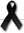 José Antonio Giménez Micó, Artífice del Sitio Web del Registro Creativo